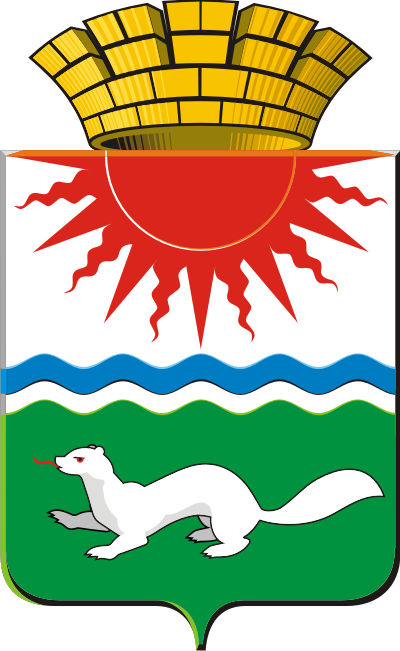 АДМИНИСТРАЦИЯ СОСЬВИНСКОГО ГОРОДСКОГО ОКРУГАПОСТАНОВЛЕНИЕот ________________ № _____          п.г.т. СосьваОб утверждении Плана мероприятий («дорожной карты»)по повышению доходного потенциала Сосьвинского городского округана 2019–2021 годыВ соответствии с Методическими рекомендациями Министерства финансов Российской Федерации, с подпунктом 6.1 раздела II Протокола заседания Правительства Свердловской области от 21.02.2019 года (№ 5 от 19.03.2019), в целях обеспечения финансовой устойчивости бюджета Сосьвинского городского округа, увеличения доходной части и сокращения дефицита бюджета Сосьвинского городского округа, руководствуясь статьями 27, 30, 45 Устава Сосьвинского городского округа, администрация Сосьвинского городского округа ПОСТАНОВЛЯЕТ:1. Утвердить План мероприятий («дорожную карту») по повышению доходного потенциала Сосьвинского городского округа на 2019-2021 годы (далее - План) (прилагается).2. Руководителям отраслевых органов администрации Сосьвинского городского округа, отделов администрации Сосьвинского городского округа:1) обеспечить исполнение утвержденного Плана;2) обеспечить ежеквартальное представление отчетов о выполнении Плана в Финансовое управление администрации Сосьвинского городского округа не позднее 10 числа месяца, следующего за отчетным кварталом, если Планом не определен иной срок исполнения.3. Финансовому управлению администрации Сосьвинского городского округа представлять информацию о реализации Плана в Министерство финансов Свердловской области ежеквартально, в срок не позднее 20 числа месяца, следующего за отчетным кварталом.4. Признать утратившим силу постановление администрации Сосьвинского городского округа от 02.05.2017 № 306  «Об утверждении Плана мероприятий («дорожной карты») по повышению доходного потенциала Сосьвинского городского округа на 2017-2019 годы» с изменением, внесенным постановлением администрации Сосьвинского городского округа от 24.05.2018  № 376.5. Настоящее постановление опубликовать в газете «Серовский рабочий» и разместить на официальном сайте администрации Сосьвинского городского округа.6. Контроль исполнения настоящего постановления возложить на заместителя главы администрации Сосьвинского городского округа по экономике, финансам и социальным вопросам М.В. Семакину.Глава Сосьвинского городского округа         		                                                                               Г.Н. Макаров                                    ЛИСТ СОГЛАСОВАНИЯпроекта постановленияадминистрации Сосьвинского городского округаЗаголовок постановления: Об утверждении Плана мероприятий («дорожной карты») по повышению доходного потенциала Сосьвинского городского округа на 2019–2021 годыПостановление разослать: 03, 10, 11, 12, 13, 16, 18, МИФНС №26 по Свердловской областиИсполнитель, телефон: Коркунова Ю.Н. – специалист 1 категории отдела  социально-экономического развития администрации Сосьвинского городского округа, тел. 98-830 (доб. 215)«____»_________________  2019 г.   _______                                         Утверждено                                                                        постановлением администрации                                                                          Сосьвинского городского округа                                                                        от ________________ № ______ПЛАН МЕРОПРИЯТИЙ («ДОРОЖНАЯ КАРТА») по повышению доходного потенциала Сосьвинского городского округа на 2019–2021 годыРаздел 1. Контрольные значения показателей, используемых для оценки эффективности (неэффективности) предпринятых мер по повышению доходного потенциала Сосьвинского городского округа Таблица Раздел 2. План мероприятий («дорожная карта») по повышению доходного потенциала Сосьвинского городского округа  на 2019 – 2021 годыИНФОРМАЦИЯпо итогам работы межведомственных комиссий   за ______________________________ 20 ____ года      (I квартал, первое полугодие, 9 месяцев, год)ИНФОРМАЦИЯ о работе по погашению задолженности по налоговым обязательствам в консолидированный бюджет Свердловской области организаций, финансируемых из местного бюджета, по состоянию на ____________ 20 ____ года ИНФОРМАЦИЯо претензионно-исковой и адресной работе с арендаторами, имеющими просроченную задолженность по арендным платежам за пользование имуществом, находящимся в муниципальной собственности, по договорам социального найма, и арендным платежам за земельные участки, находящиеся в муниципальной собственности или собственность на которые не разграничена (нарастающим итогом с начала года)за ____________________________________________ 20 ____ года(I квартал, первое полугодие, 9 месяцев, год)ИНФОРМАЦИЯо состоянии расчетов арендаторов по арендным платежам за пользование имуществом, находящимся в муниципальной собственности, по договорам социального найма, и арендным платежам за земельные участки, находящиеся в муниципальной собственности или собственность на которые не разграничена (нарастающим итогом с начала года)за ____________________________________________ 20 ____ года(I квартал, первое полугодие, 9 месяцев, год)ИНФОРМАЦИЯо проведении инвентаризации имущества, находящегося в муниципальной собственности, предоставленного в аренду за ____________________________________________ 20 ____ года(I квартал, первое полугодие, 9 месяцев, год)ИНФОРМАЦИЯо проведении инвентаризации имущества, переданного в хозяйственное ведение муниципальным унитарным предприятиям и оперативное управление муниципальным учреждениям, находящегося в безвозмездном пользовании за _________________________________________________ 20 ____ года(I квартал, первое полугодие, 9 месяцев, год)ИНФОРМАЦИЯо выданных в ______ году разрешениях на ввод в эксплуатацию объектов капитального строительства на территории Сосьвинского городского округаИНФОРМАЦИЯоб эффективности применения налоговых льгот, предоставленных муниципальными правовыми актами Сосьвинского городского округаза ____________________________________________ 20 ____ года(I квартал, первое полугодие, 9 месяцев, год)ИНФОРМАЦИЯо работе по дополнительной мобилизации имущественных налогов и арендных платежей за землю в местный бюджет Сосьвинского городского округа за ____________________________________________ 20 ____ года(I квартал, первое полугодие, 9 месяцев, год)ИНФОРМАЦИЯо работе по привлечению обособленных подразделений иногородних (иностранных) организаций, осуществляющих свою деятельность на территории Сосьвинского городского округа, а также участвующих в реализации инвестиционных проектов, к постановке на налоговый учет на территории Сосьвинского городского округаза ____________________________________________ 20 ____ года(I квартал, первое полугодие, 9 месяцев, год)(тыс. рублей)ИНФОРМАЦИЯо деятельности административной комиссииСосьвинского городского округаза ____________________________________________ 20 ____ года(I квартал, первое полугодие, 9 месяцев, год)              ДолжностьФамилия, инициалыСроки и результаты согласованияСроки и результаты согласованияСроки и результаты согласования              ДолжностьФамилия, инициалыДата поступлениянасогласованиеДата согласованияЗамечания и подписиЗаместитель главы администрации Сосьвинского городского округа по экономике, финансам и социальным вопросам М.В. СемакинаЗаведующий организационным отделом администрации Сосьвинского городского округаЮ.Г. КолесниченкоЗаведующий  отделом муниципальной службы, юридической и кадровой работы администрации Сосьвинского городского округаО.Р. ТарковскаяИсполняющий обязанности начальника Финансового управления администрации Сосьвинского городского округаА.И. НикитинаЗаведующий отделом архитектуры, градостроительства и землепользования администрации Сосьвинского городского округаЕ.А. СветлаковаЗаместитель председателя Отраслевого органа администрации Сосьвинского городского округа «Комитет по управлению муниципальным имуществом»Ю.П. ЧуриловаЗаведующий отделом социально- экономического развития администрации Сосьвинского городского округаВ.В. ТитоваПредседатель  Отраслевого органа администрации Сосьвинского городского округа «Комитет ЖКХ и СЭТС»О.В. ПлешкоНомер строкиНаименование контрольного показателя2019 год2020 год2021 год1.Удельный вес недополученных доходов по местным налогам в результате действия налоговых льгот, установленных правовыми актами Сосьвинского городского округа, к объему налоговых доходов местного бюджета не более 5,0%не более 5,0%не более5,0%2.Отношение суммы задолженности по налоговым платежам, зачисляемым в местный бюджет, в целом к объему налоговых доходов консолидированного бюджета Свердловской областине более 6,0%не более6,0%не более6,0%3.Темп роста среднемесячной номинальной заработной платы (среднегодовой за период) не менее 106,2%не менее 106,1%не менее 106,4%4.Достижение значения  показателя снижения неформальной занятости в Сосьвинском городском округе, соответствующего снижению численности экономически активных лиц трудоспособного возраста, не осуществляющих трудовую деятельность, предусмотренного соглашением между Федеральной службой по труду и занятости и администрацией Сосьвинского городского округа на соответствующий отчетный годне менее100,0%не менее100,0%не менее100,0%5.Темп роста поступлений в местный бюджет налога на доходы физических лиц в виде фиксированных авансовых платежей с доходов, полученных физическими лицами, являющимися иностранными гражданами, осуществляющими трудовую деятельность по найму на основании патента в соответствии со статьей 2271 Налогового кодекса Российской Федерации, рассчитанный исходя из данных статистической налоговой отчетности по форме № 1-НМ «Начисление и поступление налогов, сборов и иных обязательных платежей в консолидированный бюджет Российской Федерации»не менее 105,7%не менее 105,7%не менее 105,7%6.Индекс физического объема инвестиций в основной капитал (среднегодовой за период) не менее 106,5%не менее 106,6%не менее 106,6%7. Динамика изменения количества объектов недвижимого имущества (строений, сооружений, помещений и земельных участков), сведения о которых имеются в базе данных налоговых органов за последний налоговый период, к значению предшествующего налогового периода, исходя из данных статистической налоговой отчетности по формам № 5-МН «Отчет о налоговой базе и структуре начислений по местным налогам» и 5-НИО «Отчет о налоговой базе и структуре начислений по налогу на имущество организаций»рост к уровню сопоставимого показателя предшествующего налогового периодарост к уровню сопоставимого показателя предшествующего налогового периодарост к уровню сопоставимого показателя предшествующего налогового периода8.Удельный вес неисполненных обязательств юридических и физических лиц перед местным бюджетом по неналоговым платежам к общей сумме поступлений по соответствующим неналоговым доходам, подлежащим зачислению в местный бюджет, за отчетный годснижение к уровню сопоставимого показателя предшествующего годаснижение к уровню сопоставимого показателя предшествующего годаснижение к уровню сопоставимого показателя предшествующего года9.Темп роста (в сопоставимых условиях) поступлений в местный бюджет, по налоговым доходам, в отношении которых переданы на уровне субъектов Российской Федерации единые и (или) дополнительные нормативы отчислений от федеральных и (или) региональных налогов и сборов, специальных режимов налогообложениярост к уровню предшествующего отчетного годарост к уровню предшествующего отчетного годарост к уровню предшествующего отчетного годаНомер  строкиНомер  строкиНаименование мероприятияНаименование мероприятияИсполнителиИсполнителиРекомендуемый срок исполненияРекомендуемый срок исполненияОжидаемый результатОжидаемый результат1122334455Раздел 1. Мероприятия, направленные на повышение эффективности администрирования налоговых и неналоговых доходов, зачисляемых в местный бюджет Сосьвинского городского округаРаздел 1. Мероприятия, направленные на повышение эффективности администрирования налоговых и неналоговых доходов, зачисляемых в местный бюджет Сосьвинского городского округаРаздел 1. Мероприятия, направленные на повышение эффективности администрирования налоговых и неналоговых доходов, зачисляемых в местный бюджет Сосьвинского городского округаРаздел 1. Мероприятия, направленные на повышение эффективности администрирования налоговых и неналоговых доходов, зачисляемых в местный бюджет Сосьвинского городского округаРаздел 1. Мероприятия, направленные на повышение эффективности администрирования налоговых и неналоговых доходов, зачисляемых в местный бюджет Сосьвинского городского округаРаздел 1. Мероприятия, направленные на повышение эффективности администрирования налоговых и неналоговых доходов, зачисляемых в местный бюджет Сосьвинского городского округаРаздел 1. Мероприятия, направленные на повышение эффективности администрирования налоговых и неналоговых доходов, зачисляемых в местный бюджет Сосьвинского городского округаРаздел 1. Мероприятия, направленные на повышение эффективности администрирования налоговых и неналоговых доходов, зачисляемых в местный бюджет Сосьвинского городского округаРаздел 1. Мероприятия, направленные на повышение эффективности администрирования налоговых и неналоговых доходов, зачисляемых в местный бюджет Сосьвинского городского округаПроведение адресной работы с хозяйствующими субъектами в соответствии с постановлением Главы Сосьвинского городского округа от 17.05.2013 № 11 «Об утверждении состава межведомственной комиссии и Регламента организации работы межведомственной комиссии по рассмотрению вопросов снижения недоимки по платежам в бюджет Сосьвинского городского округа, легализации заработной платы и ликвидации убыточности организаций»  путем заслушивания руководителей убыточных организаций на соответствующих комиссиях в целях выработки рекомендаций по переводу этих предприятий в категорию безубыточных (прибыльных), а также представителей крупнейших налогоплательщиков, имеющих негативные тенденции по снижению перечислений по налогу на прибыль организаций в областной бюджет.Информацию о результатах работы оформить согласно таблице 1 к Плану мероприятий («дорожной карте») по повышению доходного потенциала Сосьвинского городского округа на 2019-2021 годыПроведение адресной работы с хозяйствующими субъектами в соответствии с постановлением Главы Сосьвинского городского округа от 17.05.2013 № 11 «Об утверждении состава межведомственной комиссии и Регламента организации работы межведомственной комиссии по рассмотрению вопросов снижения недоимки по платежам в бюджет Сосьвинского городского округа, легализации заработной платы и ликвидации убыточности организаций»  путем заслушивания руководителей убыточных организаций на соответствующих комиссиях в целях выработки рекомендаций по переводу этих предприятий в категорию безубыточных (прибыльных), а также представителей крупнейших налогоплательщиков, имеющих негативные тенденции по снижению перечислений по налогу на прибыль организаций в областной бюджет.Информацию о результатах работы оформить согласно таблице 1 к Плану мероприятий («дорожной карте») по повышению доходного потенциала Сосьвинского городского округа на 2019-2021 годыОтдел социально-экономического развития администрации Сосьвинского городского округаОтдел социально-экономического развития администрации Сосьвинского городского округаежеквартальноежеквартальнообеспечение исполненияпрогнозируемых сумм поступлений доходов по налогу на прибыль организаций и учет выявляемых тенденцийобеспечение исполненияпрогнозируемых сумм поступлений доходов по налогу на прибыль организаций и учет выявляемых тенденцийОрганизация работы и участие в деятельности межведомственных комиссий в соответствии с постановлением Главы Сосьвинского городского округа от 17.05.2013 № 11 «Об утверждении состава межведомственной комиссии и Регламента организации работы межведомственной комиссии по рассмотрению вопросов снижения недоимки по платежам в бюджет Сосьвинского городского округа, легализации заработной платы и ликвидации убыточности организаций» по выявлению резервов поступлений в бюджет Сосьвинского городского округа налога на доходы физических лиц: с руководителями организаций по вопросам доведения заработной платы до среднего уровня по соответствующему виду экономической деятельности, а также своевременности перечисления хозяйствующими субъектами (налоговыми агентами) удержанных сумм налога на доходы физических лиц (в том числе участие в работе комиссий по легализации «теневой» заработной платы в целях выявления и пресечения «конвертных» схем уклонения от налогообложения).Информацию о результатах работы оформить согласно таблице 1 к Плану мероприятий («дорожной карте») по повышению доходного потенциала Сосьвинского городского округа на 2019-2021 годыОрганизация работы и участие в деятельности межведомственных комиссий в соответствии с постановлением Главы Сосьвинского городского округа от 17.05.2013 № 11 «Об утверждении состава межведомственной комиссии и Регламента организации работы межведомственной комиссии по рассмотрению вопросов снижения недоимки по платежам в бюджет Сосьвинского городского округа, легализации заработной платы и ликвидации убыточности организаций» по выявлению резервов поступлений в бюджет Сосьвинского городского округа налога на доходы физических лиц: с руководителями организаций по вопросам доведения заработной платы до среднего уровня по соответствующему виду экономической деятельности, а также своевременности перечисления хозяйствующими субъектами (налоговыми агентами) удержанных сумм налога на доходы физических лиц (в том числе участие в работе комиссий по легализации «теневой» заработной платы в целях выявления и пресечения «конвертных» схем уклонения от налогообложения).Информацию о результатах работы оформить согласно таблице 1 к Плану мероприятий («дорожной карте») по повышению доходного потенциала Сосьвинского городского округа на 2019-2021 годыОтдел социально-экономического развития администрации Сосьвинского городского округаОтдел социально-экономического развития администрации Сосьвинского городского округа1 раз в 2 месяца1 раз в 2 месяцаобеспечение исполнения прогнозируемых сумм поступлений доходов по налогу на доходы физических лицобеспечение исполнения прогнозируемых сумм поступлений доходов по налогу на доходы физических лицПроведение и организация работы по внедрению на территории Сосьвинского городского округа единого программного продукта или онлайн-сервисов («Узнать задолженность арендатора», «Личный кабинет арендатора»), предусматривающих возможность начисления, инвентаризации задолженности по договорам аренды муниципального имущества, земельным участкам, находящимся в муниципальной собственности, оплаты арендных платежейПроведение и организация работы по внедрению на территории Сосьвинского городского округа единого программного продукта или онлайн-сервисов («Узнать задолженность арендатора», «Личный кабинет арендатора»), предусматривающих возможность начисления, инвентаризации задолженности по договорам аренды муниципального имущества, земельным участкам, находящимся в муниципальной собственности, оплаты арендных платежейОтраслевой орган администрации Сосьвинского городского округа «Комитет по управлению муниципальным имуществом» (далее КУМИ Сосьвинского городского округа)Отраслевой орган администрации Сосьвинского городского округа «Комитет по управлению муниципальным имуществом» (далее КУМИ Сосьвинского городского округа)2019–2021 годы2019–2021 годыобеспечение своевременности и полноты поступлений в местный бюджет неналоговых доходов от использования муниципального имущества, земельных участков, находящихся в муниципальной собственностиобеспечение своевременности и полноты поступлений в местный бюджет неналоговых доходов от использования муниципального имущества, земельных участков, находящихся в муниципальной собственностиОрганизация работы по информированию физических лиц, в том числе индивидуальных предпринимателей, на различных информационных площадках, включая размещение информации о налогах в доступной форме на сайте администрации Сосьвинского городского округа, в социальных сетях и средствах массовой информацииОрганизация работы по информированию физических лиц, в том числе индивидуальных предпринимателей, на различных информационных площадках, включая размещение информации о налогах в доступной форме на сайте администрации Сосьвинского городского округа, в социальных сетях и средствах массовой информацииОтдел социально-экономического развития администрации Сосьвинского городского округаОтдел социально-экономического развития администрации Сосьвинского городского округаежеквартальноежеквартальноповышение финансовой грамотности населения, сокращение задолженности по налогам и сборам, подлежащим зачислению в местный бюджет, путем погашения (урегулирования) задолженностиповышение финансовой грамотности населения, сокращение задолженности по налогам и сборам, подлежащим зачислению в местный бюджет, путем погашения (урегулирования) задолженностиПроведение работы с управляющими организациями и иными организациями по информированию налоговых органов о фактах, указывающих на сдачу в наем или аренду физическими лицами собственных жилых помещений  и направление этих сведений в Межрайонную инспекцию Федеральной налоговой службы Российской Федерации № 26 по Свердловской областиПроведение работы с управляющими организациями и иными организациями по информированию налоговых органов о фактах, указывающих на сдачу в наем или аренду физическими лицами собственных жилых помещений  и направление этих сведений в Межрайонную инспекцию Федеральной налоговой службы Российской Федерации № 26 по Свердловской областиОтраслевой орган администрации Сосьвинского городского округа «Комитет по жилищно-коммунальному хозяйству, строительству, энергетике, транспорту и связи» (далее – ООА СГО «Комитет ЖКХ и СЭТС»), КУМИ Сосьвинского городского округаОтраслевой орган администрации Сосьвинского городского округа «Комитет по жилищно-коммунальному хозяйству, строительству, энергетике, транспорту и связи» (далее – ООА СГО «Комитет ЖКХ и СЭТС»), КУМИ Сосьвинского городского округаежеквартальноежеквартальнообеспечение дополнительных поступлений по налогу на доходы физических лиц за счет вовлечения доходов от сдачи в аренду или наём в налогооблагаемый оборотобеспечение дополнительных поступлений по налогу на доходы физических лиц за счет вовлечения доходов от сдачи в аренду или наём в налогооблагаемый оборотПроведение анализа информации о задолженности предприятий, имеющих недоимку по налогам и сборам, зачисляемым в местный бюджет Сосьвинского городского округа, проведение работы с налогоплательщиками по ее погашению путем заслушивания на соответствующих комиссиях руководителей и собственников организаций, в том числе путем осуществления выездных мероприятий в соответствии с постановлением Главы Сосьвинского городского округа от 17.05.2013 № 11 «Об утверждении состава межведомственной комиссии и Регламента организации работы межведомственной комиссии по рассмотрению вопросов снижения недоимки по платежам в бюджет Сосьвинского городского округа, легализации заработной платы и ликвидации убыточности организаций».Информацию о результатах работы оформить согласно таблице 1 к Плану мероприятий («дорожной карте») по повышению доходного потенциала Сосьвинского городского округа на 2019-2021 годыПроведение анализа информации о задолженности предприятий, имеющих недоимку по налогам и сборам, зачисляемым в местный бюджет Сосьвинского городского округа, проведение работы с налогоплательщиками по ее погашению путем заслушивания на соответствующих комиссиях руководителей и собственников организаций, в том числе путем осуществления выездных мероприятий в соответствии с постановлением Главы Сосьвинского городского округа от 17.05.2013 № 11 «Об утверждении состава межведомственной комиссии и Регламента организации работы межведомственной комиссии по рассмотрению вопросов снижения недоимки по платежам в бюджет Сосьвинского городского округа, легализации заработной платы и ликвидации убыточности организаций».Информацию о результатах работы оформить согласно таблице 1 к Плану мероприятий («дорожной карте») по повышению доходного потенциала Сосьвинского городского округа на 2019-2021 годыОтдел социально-экономического развития администрации Сосьвинского городского округа, Финансовое управление администрации Сосьвинского городского округаОтдел социально-экономического развития администрации Сосьвинского городского округа, Финансовое управление администрации Сосьвинского городского округаежеквартальноежеквартальнообеспечение поступлений в местный бюджет за счет погашения задолженностиобеспечение поступлений в местный бюджет за счет погашения задолженностиОсуществление мониторинга наличия (отсутствия) задолженности по налогам и сборам в областной и местные бюджеты, страховым взносам по организациям (согласно реестру Министерства финансов Свердловской области), финансируемым из местного бюджета, а также принятие мер по ее погашению.Информацию о результатах работы оформить согласно таблице 2 к Плану мероприятий («дорожной карте») по повышению доходного потенциала Сосьвинского городского округа на 2019-2021 годыОсуществление мониторинга наличия (отсутствия) задолженности по налогам и сборам в областной и местные бюджеты, страховым взносам по организациям (согласно реестру Министерства финансов Свердловской области), финансируемым из местного бюджета, а также принятие мер по ее погашению.Информацию о результатах работы оформить согласно таблице 2 к Плану мероприятий («дорожной карте») по повышению доходного потенциала Сосьвинского городского округа на 2019-2021 годыФинансовое управление администрации Сосьвинского городского округаФинансовое управление администрации Сосьвинского городского округаежеквартальноежеквартальноукрепление финансовой дисциплины организаций, финансируемых из областного бюджета и местных бюджетов за счет погашения задолженностиукрепление финансовой дисциплины организаций, финансируемых из областного бюджета и местных бюджетов за счет погашения задолженностиПроведение в полном объеме претензионно-исковой и адресной работы с арендаторами, имеющими задолженность по арендным платежам за пользование имуществом и земельными участками, находящимися в собственности Сосьвинского городского округа.Информацию о результатах работы оформить согласно таблицам 3 и 3 раздел «А»  к Плану мероприятий («дорожной карте») по повышению доходного потенциала Сосьвинского городского округа на 2019-2021 годыПроведение в полном объеме претензионно-исковой и адресной работы с арендаторами, имеющими задолженность по арендным платежам за пользование имуществом и земельными участками, находящимися в собственности Сосьвинского городского округа.Информацию о результатах работы оформить согласно таблицам 3 и 3 раздел «А»  к Плану мероприятий («дорожной карте») по повышению доходного потенциала Сосьвинского городского округа на 2019-2021 годыКУМИ Сосьвинского городского округаКУМИ Сосьвинского городского округаежеквартально, нарастающим итогом в течение соответству-ющего календарного года, до 10 числа месяца, следующего за отчетным кварталомежеквартально, нарастающим итогом в течение соответству-ющего календарного года, до 10 числа месяца, следующего за отчетным кварталомувеличение неналоговых доходов за счет фактического взыскания сумм задолженности по арендным платежам за использование земельных участков и  имущества, находящегося в муниципальной собственностиувеличение неналоговых доходов за счет фактического взыскания сумм задолженности по арендным платежам за использование земельных участков и  имущества, находящегося в муниципальной собственностиПроведение инвентаризации имущества, находящегося в собственности Сосьвинского городского округа, на предмет соответствия условий предоставления имущества положениям заключенных договоров аренды.Информацию о результатах работы оформить согласно таблице 4  к Плану мероприятий («дорожной карте») по повышению доходного потенциала Сосьвинского городского округа на 2019-2021 годыПроведение инвентаризации имущества, находящегося в собственности Сосьвинского городского округа, на предмет соответствия условий предоставления имущества положениям заключенных договоров аренды.Информацию о результатах работы оформить согласно таблице 4  к Плану мероприятий («дорожной карте») по повышению доходного потенциала Сосьвинского городского округа на 2019-2021 годыКУМИ Сосьвинского городского округаКУМИ Сосьвинского городского округаежеквартально, нарастающим итогом в течение соответству-ющего календарного года, до 10 числа месяца, следующего за отчетным кварталомежеквартально, нарастающим итогом в течение соответству-ющего календарного года, до 10 числа месяца, следующего за отчетным кварталомувеличение неналоговых доходов за счет выявления полностью или частично неиспользуемого имущества, находящегося в собственности Сосьвинского городского округа и принятия по нему решения о сдаче в аренду таких объектов или о продаже в установленном законодательством порядкеувеличение неналоговых доходов за счет выявления полностью или частично неиспользуемого имущества, находящегося в собственности Сосьвинского городского округа и принятия по нему решения о сдаче в аренду таких объектов или о продаже в установленном законодательством порядкеПроведение инвентаризации муниципального имущества, в том числе переданного в хозяйственное ведение муниципальным унитарным предприятиям и оперативное управление муниципальным учреждениям, находящегося в безвозмездном пользовании, с целью принятия решения о дальнейшем его использовании.Информацию о результатах работы оформить согласно таблице 5  к Плану мероприятий («дорожной карте») по повышению доходного потенциала Сосьвинского городского округа на 2019-2021 годыПроведение инвентаризации муниципального имущества, в том числе переданного в хозяйственное ведение муниципальным унитарным предприятиям и оперативное управление муниципальным учреждениям, находящегося в безвозмездном пользовании, с целью принятия решения о дальнейшем его использовании.Информацию о результатах работы оформить согласно таблице 5  к Плану мероприятий («дорожной карте») по повышению доходного потенциала Сосьвинского городского округа на 2019-2021 годыКУМИ Сосьвинского городского округаКУМИ Сосьвинского городского округаежеквартально, нарастающим итогом в течение соответству-ющего календарного года, до 10 числа месяца, следующего за отчетным кварталомежеквартально, нарастающим итогом в течение соответству-ющего календарного года, до 10 числа месяца, следующего за отчетным кварталомувеличение неналоговых доходов за счет выявления полностью или частично неиспользуемого имущества, находящегося в собственности Сосьвинского городского округа и принятия по нему решения о сдаче в аренду таких объектов или о продаже в установленном законодательством порядкеувеличение неналоговых доходов за счет выявления полностью или частично неиспользуемого имущества, находящегося в собственности Сосьвинского городского округа и принятия по нему решения о сдаче в аренду таких объектов или о продаже в установленном законодательством порядкеРазработка методики оценки эффективности использования муниципальных активов путем сопоставления доходов местного бюджета от использования данного имущества с расходами на его содержание и администрированиеРазработка методики оценки эффективности использования муниципальных активов путем сопоставления доходов местного бюджета от использования данного имущества с расходами на его содержание и администрированиеКУМИ Сосьвинского городского округаКУМИ Сосьвинского городского округа2019 год2019 годувеличение неналоговых доходовувеличение неналоговых доходовПроведение комплексных кадастровых работ в соответствии с Федеральным законом от 24 июля 2007 года № 221-ФЗ «О кадастровой деятельности»Проведение комплексных кадастровых работ в соответствии с Федеральным законом от 24 июля 2007 года № 221-ФЗ «О кадастровой деятельности»Отдел архитектуры, градостроительства и землепользования администрации Сосьвинского городского округаОтдел архитектуры, градостроительства и землепользования администрации Сосьвинского городского округаежегодно, до 10 января года, следующего за отчетнымежегодно, до 10 января года, следующего за отчетнымвовлечениев налогооблагаемый оборот неучтенных объектов недвижимого имущества и обеспечение своевременного поступления имущественных налогов и неналоговых доходов от его реализации или использованиявовлечениев налогооблагаемый оборот неучтенных объектов недвижимого имущества и обеспечение своевременного поступления имущественных налогов и неналоговых доходов от его реализации или использованияОрганизация и проведение мероприятий по определению характеристик объектов недвижимого имущества по перечням, полученным от органов кадастрового учетаОрганизация и проведение мероприятий по определению характеристик объектов недвижимого имущества по перечням, полученным от органов кадастрового учетаКУМИ Сосьвинского городского округаКУМИ Сосьвинского городского округаежегодно, II и III кварталыежегодно, II и III кварталывовлечениев налогооблагаемый оборот неучтенных объектов недвижимого имущества и обеспечение своевременного поступления имущественных налогов и неналоговых доходов от его реализации или использованиявовлечениев налогооблагаемый оборот неучтенных объектов недвижимого имущества и обеспечение своевременного поступления имущественных налогов и неналоговых доходов от его реализации или использованияНаправление в орган, осуществляющий государственный кадастровый учет и государственную регистрацию прав, документов по объектам недвижимого имущества (содержащихся в них сведений) в порядке межведомственного информационного взаимодействия для последующего внесения сведений в ЕГРННаправление в орган, осуществляющий государственный кадастровый учет и государственную регистрацию прав, документов по объектам недвижимого имущества (содержащихся в них сведений) в порядке межведомственного информационного взаимодействия для последующего внесения сведений в ЕГРНКУМИ Сосьвинского городского округаКУМИ Сосьвинского городского округав сроки, установленные Федеральным законом от 13 июля 2015 года№ 218-ФЗ «О государст-венной регистрации недвижимостив сроки, установленные Федеральным законом от 13 июля 2015 года№ 218-ФЗ «О государст-венной регистрации недвижимостивовлечениев налогооблагаемый оборот неучтенных объектов недвижимого имущества и обеспечение своевременного поступления имущественных налогов и неналоговых доходов от его реализации или использованиявовлечениев налогооблагаемый оборот неучтенных объектов недвижимого имущества и обеспечение своевременного поступления имущественных налогов и неналоговых доходов от его реализации или использованияОрганизация работы по информированию территориальных налоговых органов о выданных разрешениях на ввод в эксплуатацию объектов капитального строительства, оформленных юридическими лицами.Информацию о результатах работы оформить согласно таблице 6  к Плану мероприятий («дорожной карте») по повышению доходного потенциала Сосьвинского городского округа на 2019-2021 годыОрганизация работы по информированию территориальных налоговых органов о выданных разрешениях на ввод в эксплуатацию объектов капитального строительства, оформленных юридическими лицами.Информацию о результатах работы оформить согласно таблице 6  к Плану мероприятий («дорожной карте») по повышению доходного потенциала Сосьвинского городского округа на 2019-2021 годыОтдел архитектуры, градостроительства и землепользования администрации Сосьвинского городского округаОтдел архитектуры, градостроительства и землепользования администрации Сосьвинского городского округаежегодно,до 05 апреля года, следующего за отчетнымежегодно,до 05 апреля года, следующего за отчетнымпривлечение организаций к своевременному учету объектов капитального строительства в качестве основных средств и уплате налога на имущество организацийпривлечение организаций к своевременному учету объектов капитального строительства в качестве основных средств и уплате налога на имущество организацийРазработка проектов нормативных правовых актов об установлении налоговых ставок, особенностей определения налоговой базы и налоговых льгот, оснований и порядка их применения налогоплательщиками для исчисления налога на имущество физических лиц исходя из кадастровой стоимости и учитывая необходимость обеспечения сбалансированности местных бюджетовРазработка проектов нормативных правовых актов об установлении налоговых ставок, особенностей определения налоговой базы и налоговых льгот, оснований и порядка их применения налогоплательщиками для исчисления налога на имущество физических лиц исходя из кадастровой стоимости и учитывая необходимость обеспечения сбалансированности местных бюджетовОтдел социально-экономического развития администрации Сосьвинского городского округаОтдел социально-экономического развития администрации Сосьвинского городского округапо мере необходимости по мере необходимости обеспечение поступлений в местный бюджет налога на имущество физических лицобеспечение поступлений в местный бюджет налога на имущество физических лицРаздел 2. Мероприятия, направленные на активизацию работы по выявлению потенциальных доходных источников местного бюджета Сосьвинского городского округаРаздел 2. Мероприятия, направленные на активизацию работы по выявлению потенциальных доходных источников местного бюджета Сосьвинского городского округаРаздел 2. Мероприятия, направленные на активизацию работы по выявлению потенциальных доходных источников местного бюджета Сосьвинского городского округаРаздел 2. Мероприятия, направленные на активизацию работы по выявлению потенциальных доходных источников местного бюджета Сосьвинского городского округаРаздел 2. Мероприятия, направленные на активизацию работы по выявлению потенциальных доходных источников местного бюджета Сосьвинского городского округаРаздел 2. Мероприятия, направленные на активизацию работы по выявлению потенциальных доходных источников местного бюджета Сосьвинского городского округаРаздел 2. Мероприятия, направленные на активизацию работы по выявлению потенциальных доходных источников местного бюджета Сосьвинского городского округаРаздел 2. Мероприятия, направленные на активизацию работы по выявлению потенциальных доходных источников местного бюджета Сосьвинского городского округаРаздел 2. Мероприятия, направленные на активизацию работы по выявлению потенциальных доходных источников местного бюджета Сосьвинского городского округаПроведение анализа эффективности применения налоговых преференций, предоставленных нормативными правовыми актами, с учетом данных, содержащихся в прикладной подсистеме «Анализ имущественных налогов» Информацию о результатах работы оформить согласно таблице 7  к Плану мероприятий («дорожной карте») по повышению доходного потенциала Сосьвинского городского округа на 2019-2021 годыПроведение анализа эффективности применения налоговых преференций, предоставленных нормативными правовыми актами, с учетом данных, содержащихся в прикладной подсистеме «Анализ имущественных налогов» Информацию о результатах работы оформить согласно таблице 7  к Плану мероприятий («дорожной карте») по повышению доходного потенциала Сосьвинского городского округа на 2019-2021 годыОтдел социально-экономического развития администрации Сосьвинского городского округа, Финансовое управление администрации Сосьвинского городского округаОтдел социально-экономического развития администрации Сосьвинского городского округа, Финансовое управление администрации Сосьвинского городского округаежегодно,III-IV кварталыежегодно,III-IV кварталыподготовка предложений по совершенствованию налоговой политикиподготовка предложений по совершенствованию налоговой политикиРаздел 3. Мероприятия, способствующие развитию экономического потенциала Свердловской области и Сосьвинского городского округаРаздел 3. Мероприятия, способствующие развитию экономического потенциала Свердловской области и Сосьвинского городского округаРаздел 3. Мероприятия, способствующие развитию экономического потенциала Свердловской области и Сосьвинского городского округаРаздел 3. Мероприятия, способствующие развитию экономического потенциала Свердловской области и Сосьвинского городского округаРаздел 3. Мероприятия, способствующие развитию экономического потенциала Свердловской области и Сосьвинского городского округаРаздел 3. Мероприятия, способствующие развитию экономического потенциала Свердловской области и Сосьвинского городского округаРаздел 3. Мероприятия, способствующие развитию экономического потенциала Свердловской области и Сосьвинского городского округаРаздел 3. Мероприятия, способствующие развитию экономического потенциала Свердловской области и Сосьвинского городского округаРаздел 3. Мероприятия, способствующие развитию экономического потенциала Свердловской области и Сосьвинского городского округаРеализация мероприятий в рамках муниципального земельного контроля по выявлению следующих земельных участков:1) не используемых по целевому назначению;2) невостребованных участков, долей, паев из земель сельскохозяйственного назначения с последующим принятием мер по оформлению их в муниципальную собственность;3) на которые зарегистрированы права, но отсутствуют характеристики, позволяющие произвести их кадастровую оценкуРеализация мероприятий в рамках муниципального земельного контроля по выявлению следующих земельных участков:1) не используемых по целевому назначению;2) невостребованных участков, долей, паев из земель сельскохозяйственного назначения с последующим принятием мер по оформлению их в муниципальную собственность;3) на которые зарегистрированы права, но отсутствуют характеристики, позволяющие произвести их кадастровую оценкуКУМИ Сосьвинского городского округаКУМИ Сосьвинского городского округаежеквартальноежеквартальнововлечениев налогооблагаемый оборот неучтенных земельных участкови обеспечение своевременного поступления земельного налога либо арендной платы в местный бюджетвовлечениев налогооблагаемый оборот неучтенных земельных участкови обеспечение своевременного поступления земельного налога либо арендной платы в местный бюджетОрганизация и проведение рейдовых мероприятий в рамках мероприятий земельного контроля либо межведомственных комиссий («мобильных групп») по выявлению неучтенных объектов недвижимого имущества (объектов капитального строительства и земельных участков) или по уточнению характеристик по ранее учтенным объектам недвижимого имущества (капитального строительства и земельным участкам) в целях дополнения сведений ЕГРН.Информацию о результатах работы оформить согласно таблице 8  к Плану мероприятий («дорожной карте») по повышению доходного потенциала Сосьвинского городского округа на 2019-2021 годыОрганизация и проведение рейдовых мероприятий в рамках мероприятий земельного контроля либо межведомственных комиссий («мобильных групп») по выявлению неучтенных объектов недвижимого имущества (объектов капитального строительства и земельных участков) или по уточнению характеристик по ранее учтенным объектам недвижимого имущества (капитального строительства и земельным участкам) в целях дополнения сведений ЕГРН.Информацию о результатах работы оформить согласно таблице 8  к Плану мероприятий («дорожной карте») по повышению доходного потенциала Сосьвинского городского округа на 2019-2021 годыКУМИ Сосьвинского городского округаКУМИ Сосьвинского городского округаежеквартальноежеквартальнововлечениев налогооблагаемый оборот неучтенных земельных участкови обеспечение своевременного поступления земельного налога либо арендной платы в местный бюджетвовлечениев налогооблагаемый оборот неучтенных земельных участкови обеспечение своевременного поступления земельного налога либо арендной платы в местный бюджетВзаимодействие с налогоплательщиками и налоговыми органами по вопросу привлечения к постановке на налоговый учет в качестве обособленных подразделений иногородних (иностранных) организаций, в том числе участвующихв реализации инвестиционных проектов на территории Сосьвинского городского округа, в соответствии с методическими рекомендациями по организации взаимодействия органов местного самоуправления и территориальных налоговых органов по постановке на налоговый учет обособленных подразделений организаций по месту осуществления ими деятельности.Информацию о результатах работы оформить согласно таблице 9 к Плану мероприятий («дорожной карте») по повышению доходного потенциала Сосьвинского городского округа на 2019-2021 годыВзаимодействие с налогоплательщиками и налоговыми органами по вопросу привлечения к постановке на налоговый учет в качестве обособленных подразделений иногородних (иностранных) организаций, в том числе участвующихв реализации инвестиционных проектов на территории Сосьвинского городского округа, в соответствии с методическими рекомендациями по организации взаимодействия органов местного самоуправления и территориальных налоговых органов по постановке на налоговый учет обособленных подразделений организаций по месту осуществления ими деятельности.Информацию о результатах работы оформить согласно таблице 9 к Плану мероприятий («дорожной карте») по повышению доходного потенциала Сосьвинского городского округа на 2019-2021 годыООА СГО «Комитет ЖКХ и СЭТС», отдел социально-экономического развития администрации Сосьвинского городского округаООА СГО «Комитет ЖКХ и СЭТС», отдел социально-экономического развития администрации Сосьвинского городского округаежеквартальноежеквартальноувеличение объема обязательных платежей в местный бюджетувеличение объема обязательных платежей в местный бюджетПринятие мер по обеспечению поступления платы за право размещения нестационарных торговых объектовПринятие мер по обеспечению поступления платы за право размещения нестационарных торговых объектовКУМИ Сосьвинского городского округаКУМИ Сосьвинского городского округаежеквартальноежеквартальнообеспечение поступлений неналоговых доходов в местный бюджетобеспечение поступлений неналоговых доходов в местный бюджетРаздел 4. Мероприятия, направленные на стимулирование доходного потенциала Сосьвинского городского округа посредством совершенствования подходов к межбюджетному регулированию на региональном уровнеРаздел 4. Мероприятия, направленные на стимулирование доходного потенциала Сосьвинского городского округа посредством совершенствования подходов к межбюджетному регулированию на региональном уровнеРаздел 4. Мероприятия, направленные на стимулирование доходного потенциала Сосьвинского городского округа посредством совершенствования подходов к межбюджетному регулированию на региональном уровнеРаздел 4. Мероприятия, направленные на стимулирование доходного потенциала Сосьвинского городского округа посредством совершенствования подходов к межбюджетному регулированию на региональном уровнеРаздел 4. Мероприятия, направленные на стимулирование доходного потенциала Сосьвинского городского округа посредством совершенствования подходов к межбюджетному регулированию на региональном уровнеРаздел 4. Мероприятия, направленные на стимулирование доходного потенциала Сосьвинского городского округа посредством совершенствования подходов к межбюджетному регулированию на региональном уровнеРаздел 4. Мероприятия, направленные на стимулирование доходного потенциала Сосьвинского городского округа посредством совершенствования подходов к межбюджетному регулированию на региональном уровнеРаздел 4. Мероприятия, направленные на стимулирование доходного потенциала Сосьвинского городского округа посредством совершенствования подходов к межбюджетному регулированию на региональном уровнеРаздел 4. Мероприятия, направленные на стимулирование доходного потенциала Сосьвинского городского округа посредством совершенствования подходов к межбюджетному регулированию на региональном уровнеОсуществление мониторинга эффективности деятельности административных комиссий, созданных в соответствии с Законом Свердловской области от 23 мая 2011 года № 31-ОЗ «О наделении органов местного самоуправления муниципальных образований в Свердловской области, государственным полномочием Свердловской области по созданию административных комиссий».Информацию о результатах работы оформить согласно таблице 10  к Плану мероприятий («дорожной карте») по повышению доходного потенциала Сосьвинского городского округа на 2019-2021 годыОсуществление мониторинга эффективности деятельности административных комиссий, созданных в соответствии с Законом Свердловской области от 23 мая 2011 года № 31-ОЗ «О наделении органов местного самоуправления муниципальных образований в Свердловской области, государственным полномочием Свердловской области по созданию административных комиссий».Информацию о результатах работы оформить согласно таблице 10  к Плану мероприятий («дорожной карте») по повышению доходного потенциала Сосьвинского городского округа на 2019-2021 годыОтдел муниципальной службы, юридической и кадровой работы администрации Сосьвинского городского округаОтдел муниципальной службы, юридической и кадровой работы администрации Сосьвинского городского округаежеквартальноежеквартальнооценка бюджетной эффективности переданных полномочий и обеспечение поступления неналоговых доходов в местный бюджет от их деятельностиоценка бюджетной эффективности переданных полномочий и обеспечение поступления неналоговых доходов в местный бюджет от их деятельностиК Плану мероприятий («дорожной карте») по повышению доходного потенциала Сосьвинского городского округа на 2019–2021 годыФормаТаблица 1НомерстрокиНаименование показателяЗа
отчетный
период
20__ годаЗа
аналогичный
период
прошлого годаРост (снижение) к аналогичному периоду прошлого годаВ процентах к аналогичному
периоду
прошлого года1234561.Количество проведенных заседаний комиссий2.Количество налогоплательщиков, приглашенных на заседания комиссий, всего, из них:2.по вопросу убыточности2.по вопросу легализации теневой заработной платы2.по вопросу снижения недоимки3.Количество налогоплательщиков, заслушанных на комиссиях, всего, из них:3.по вопросу убыточности3.по вопросу легализации теневой заработной платы3.по вопросу снижения недоимки4.Данные уточненных налоговых деклараций по налогу на прибыль, представленных налогоплательщиками после заслушивания на комиссияхДанные уточненных налоговых деклараций по налогу на прибыль, представленных налогоплательщиками после заслушивания на комиссияхДанные уточненных налоговых деклараций по налогу на прибыль, представленных налогоплательщиками после заслушивания на комиссияхДанные уточненных налоговых деклараций по налогу на прибыль, представленных налогоплательщиками после заслушивания на комиссияхДанные уточненных налоговых деклараций по налогу на прибыль, представленных налогоплательщиками после заслушивания на комиссиях5.Уменьшены убытки, тыс. рублей5.Заявлена прибыль, тыс. рублей5.Дополнительно исчислен налог на прибыль в областной бюджет, тыс. рублей6.Данные о налогоплательщиках, переставших заявлять убытки после приглашения на комиссииДанные о налогоплательщиках, переставших заявлять убытки после приглашения на комиссииДанные о налогоплательщиках, переставших заявлять убытки после приглашения на комиссииДанные о налогоплательщиках, переставших заявлять убытки после приглашения на комиссииДанные о налогоплательщиках, переставших заявлять убытки после приглашения на комиссии7.Количество налогоплательщиков, переставших заявлять убытки после приглашения на комиссии7.Сумма убытков до приглашения на комиссии, тыс. рублей7.Сумма прибыли после приглашения на комиссии, тыс. рублей1234568.Данные о налогоплательщиках, уменьшивших суммы заявленных убытков после приглашения на комиссииДанные о налогоплательщиках, уменьшивших суммы заявленных убытков после приглашения на комиссииДанные о налогоплательщиках, уменьшивших суммы заявленных убытков после приглашения на комиссииДанные о налогоплательщиках, уменьшивших суммы заявленных убытков после приглашения на комиссииДанные о налогоплательщиках, уменьшивших суммы заявленных убытков после приглашения на комиссии9.Количество налогоплательщиков, уменьшивших убытки после приглашения на комиссии9.Сумма убытков до приглашения на комиссии, тыс. рублей9.Сумма убытков после приглашения на комиссии, тыс. рублей10.Результаты работы комиссий по вопросу легализации заработной платыРезультаты работы комиссий по вопросу легализации заработной платыРезультаты работы комиссий по вопросу легализации заработной платыРезультаты работы комиссий по вопросу легализации заработной платыРезультаты работы комиссий по вопросу легализации заработной платы11.Количество работодателей, повысивших заработную плату своим работникам11.Сумма дополнительно исчисленного налога на доходы физических лиц, тыс. рублей11.Сумма дополнительно поступившего в консолидированный бюджет Свердловской области налога на доходы физических лиц, тыс. рублей12.Результаты работы комиссий по вопросу снижения недоимкиРезультаты работы комиссий по вопросу снижения недоимкиРезультаты работы комиссий по вопросу снижения недоимкиРезультаты работы комиссий по вопросу снижения недоимкиРезультаты работы комиссий по вопросу снижения недоимки13.Количество хозяйствующих субъектов, погасивших недоимку полностью, единиц14.Количество хозяйствующих субъектов, погасивших недоимку частично, единиц15.Сумма погашенной недоимки в консолидированный бюджет Свердловской области хозяйствующих субъектов, заслушанных на комиссиях, по состоянию на отчетную дату, всего, тыс. рублей15.в том числе:	15.налог на прибыль организаций15.налог на доходы физических лиц15.налог на имущество организаций15.налог, взимаемый в связи с применением упрощенной системы налогообложения15.единый налог на вмененный доход15.транспортный налог15.налог на имущество физических лиц15.земельный налог15.налог на добычу полезных ископаемых15.прочие неналоговые доходы11.Сумма погашенной недоимки по страховым взносам во внебюджетные фонды, тыс. рублейК Плану мероприятий («дорожной карте») по повышению доходного потенциала Сосьвинского городского округа на 2019–2021 годыФорма   Таблица 2   Таблица 2Номер строкиСведения о налогоплательщикеСведения о налогоплательщикеСведения о налогоплательщикеСведения о налогоплательщикеСумма задолженности на ___________(рублей)Сумма задолженности на ___________(рублей)Сумма задолженности на ___________(рублей)Сумма погашенной задолженности (рублей)Сумма погашенной задолженности (рублей)Номер строкиИННКППнаименованиемуниципальное образованиевсегов том числев том числевсегов том числе налогНомер строкиИННКППнаименованиемуниципальное образованиевсегоналогобщая сумма задолженности за пределами трех лет по состоянию на отчетную датувсегов том числе налог123456789101.2.3.4.ИтогоИтогоИтогоИтогоК Плану мероприятий («дорожной карте») по повышению доходного потенциала Сосьвинского городского округа на 2019–2021 годыФормаТаблица 3Количество арендаторов, осуществляющих использование имущества, находящегося в муниципальной собственности, земельных участков и заключивших договоры соц. найма, всегоВ том числе количество арендаторов, имеющих задолженность по арендным платежам за использование муниципаль-ного имуществаСумма просроченной задолженности по арендным платежам на начало года, всего(тыс. рублей)Сумма просроченной задолженности по арендным платежам на отчетную дату, всего(тыс. рублей)Направлены претензии арендаторам в отчетном периоде(тыс. рублей)Сумма просроченной задолженности по исковым заявлениям, поданным в суд для принятия решения о взыскании задолженности в текущем году(тыс. рублей)Погашена просроченная задолженность  (тыс. рублей)Погашена просроченная задолженность  (тыс. рублей)Погашена просроченная задолженность  (тыс. рублей)Погашена просроченная задолженность  (тыс. рублей)Погашена просроченная задолженность  (тыс. рублей)Списано просроченной задолженности по решениям судов, в связи с истечением сроков исковой давности(тыс. рублей)Количество арендаторов, осуществляющих использование имущества, находящегося в муниципальной собственности, земельных участков и заключивших договоры соц. найма, всегоВ том числе количество арендаторов, имеющих задолженность по арендным платежам за использование муниципаль-ного имуществаСумма просроченной задолженности по арендным платежам на начало года, всего(тыс. рублей)Сумма просроченной задолженности по арендным платежам на отчетную дату, всего(тыс. рублей)Направлены претензии арендаторам в отчетном периоде(тыс. рублей)Сумма просроченной задолженности по исковым заявлениям, поданным в суд для принятия решения о взыскании задолженности в текущем году(тыс. рублей)всегов том числев том числев том числев том числеСписано просроченной задолженности по решениям судов, в связи с истечением сроков исковой давности(тыс. рублей)Количество арендаторов, осуществляющих использование имущества, находящегося в муниципальной собственности, земельных участков и заключивших договоры соц. найма, всегоВ том числе количество арендаторов, имеющих задолженность по арендным платежам за использование муниципаль-ного имуществаСумма просроченной задолженности по арендным платежам на начало года, всего(тыс. рублей)Сумма просроченной задолженности по арендным платежам на отчетную дату, всего(тыс. рублей)Направлены претензии арендаторам в отчетном периоде(тыс. рублей)Сумма просроченной задолженности по исковым заявлениям, поданным в суд для принятия решения о взыскании задолженности в текущем году(тыс. рублей)в доброволь-ном порядкев досудеб-ном порядкепо решению судовпросроченная задолженность, образовавшаяся в текущем годуСписано просроченной задолженности по решениям судов, в связи с истечением сроков исковой давности(тыс. рублей)123456789101112К Плану мероприятий («дорожной карте») по повышению доходного потенциала Сосьвинского городского округа на 2019–2021 годыФормаТаблица 3 Раздел «А»Количество арендаторов, имеющих текущую задолженность по арендным платежам за пользование имуществом, находящимся в муниципальной собственности, по договорам социального найма, и арендным платежам за земельные участки, находящиеся в муниципальной собственности или собственность на которые не разграничена, на начало годаКоличество арендаторов, имеющих текущую задолженность по арендным платежам за пользование имуществом, находящимся в муниципальной собственности, по договорам социального найма, и арендным платежам за земельные участки, находящиеся в муниципальной собственности или собственность на которые не разграничена, на отчетную датуСумма текущей задолженности по арендным платежамна начало года, всего(тыс. рублей)Начислено арендных платежей (тыс. рублей)Поступило арендных платежей (тыс. рублей)12345К Плану мероприятий («дорожной карте») по повышению доходного потенциала Сосьвинского городского округа на 2019–2021 годыФормаТаблица 4Количество проведенных проверокКоличество проверенных договоровКоличество выявленных нарушенийМеры, принятые для устранения нарушений1234К Плану мероприятий («дорожной карте»)по повышению доходного потенциала Сосьвинского городского округа на 2019–2021 годыФормаТаблица 5Общее количество объектов капитального строительства (зданий, помещений, сооружений и пр.), находящихся в муниципальной собственности, переданных в хозяйственное ведение, оперативное управление, безвозмездное пользованиеиз них:из них:Количество объектов капитального строительства (из гр. 1), в отношении которых проведена инвентаризацияиз них: полностью или частично используемыеСреднегодовая стоимость объектов капитального строительства, в отношении которых проведена инвентаризация (из гр. 4)Среднегодовая стоимость объектов капитального строительства, в отношении которых проведена инвентаризация (из гр. 4)Принимаемые меры в отношении неиспользуемого имуществаОбщее количество объектов капитального строительства (зданий, помещений, сооружений и пр.), находящихся в муниципальной собственности, переданных в хозяйственное ведение, оперативное управление, безвозмездное пользованиеколичество объектов капитального строительства, переданных в хозяйственное ведение, оперативное управлениеколичество объектов капитального строительства, переданных в безвозмездное пользованиеКоличество объектов капитального строительства (из гр. 1), в отношении которых проведена инвентаризацияиз них: полностью или частично используемыеиспользуемые в хозяйственной деятельностине используемые в хозяйственной деятельностиПринимаемые меры в отношении неиспользуемого имущества12345678К Плану мероприятий («дорожной карте»)                      по повышению доходного потенциала                           Сосьвинского городского округа на 2019–                      2021 годыФормаТаблица 6Номер строкиНаименование муниципального образования № п/пЗаявитель (наименование организации/ФИО физического лица)ИНН№ разрешения на ввод в эксплуатацию ОКСДата выдачи разрешения на ввод в эксплуатацию ОКСНаименование объекта строительства по проектуКадастровый номер земельного участка1234567891.2.К Плану мероприятий («дорожной карте») по повышению доходного потенциала Сосьвинского городского округа на 2019–2021 годыФормаТаблица 7Нормативный акт, устанавливающий налоговые льготы в отчетном периодеНормативный акт, устанавливающий налоговые льготы в отчетном периодеФактические перечисления в бюджет муниципального образования(тыс. рублей)Фактические перечисления в бюджет муниципального образования(тыс. рублей)Сумма недоимки, числящаяся на конец отчетного периода(тыс. рублей)Сумма недоимки, числящаяся на конец отчетного периода(тыс. рублей)Сумма льгот, предоставленных в отчетном периоде(тыс. рублей)Сумма льгот, предоставленных в отчетном периоде(тыс. рублей)Количество объектов, учтенных для целей налогообложенияКоличество объектов, учтенных для целей налогообложенияВ том числе, количество налогооблагаемых объектов, в отношении которых применена налоговая льготаВ том числе, количество налогооблагаемых объектов, в отношении которых применена налоговая льготапо налогу на имущество физических лицпо земельному налогу физических лицпо налогу на имущество физических лицпо земельному налогу физических лицпо налогу на имущество физических лицпо земельному налогу физических лицпо налогу на имущество физических лицпо земельному налогу физических лицпо налогу на имущество физических лицпо земельному налогу физических лицпо налогу на имущество физических лицпо земельному налогу физических лиц123456789101112К Плану мероприятий («дорожной карте») по повышению доходного потенциала Сосьвинского городского округа на 2019–2021 годыФормаТаблица 8НомерстрокиНаименование показателяЗа отчетный
период
20__ годаЗа аналогичный
период 
прошлого годаРост
(снижение) в сумме к аналогичному периоду
прошлого годаВ процентах к аналогич-ному периоду 
прошлого года1234561.Количество земельных участков, расположенных на территории муниципального образования, всего2.Количество земельных участков, сведения о которых внесены в государственный кадастр недвижимости, всего3.Количество рейдов межведомственных комиссий («мобильных групп»)4.Количество уведомлений (предписаний) о необходимости оформления права собственности5.Количество материалов проверок, сформированных в рамках муниципального земельного контроля и переданных в территориальный орган государственной регистрации, кадастра и картографии для возбуждения дела об административном правонарушении по статьям 7.1 и 19.1 Кодекса Российской Федерации об административных правонарушениях6.Количество выявленных земельных участков, фактически используемых гражданами и юридическими лицами без оформления в установленном порядке правоустанавливающих документов (право собственности на которые не оформлено и отсутствуют арендные отношения),из них:6.количество лиц, зарегистрировавших право собственности на выявленные земельные участки6.количество лиц, оформивших договоры аренды на выявленные земельные участки7.Количество выявленных объектов недвижимого имущества, на которые не оформлены правоустанавливающие документы в установленном порядке,из них:количество лиц, зарегистрировавших право собственности на выявленные объекты недвижимого имуществаК Плану мероприятий («дорожной карте») по повышению доходного потенциала Сосьвинского городского округа на 2019–2021 годыФормаТаблица 9НомерстрокиНаименование показателяЗа отчетный
период
20__ годаЗа аналогичный
период
 прошлого годаРост (снижение) к аналогичномупериоду прошлого года1.Общая сумма инвестиционных проектов, реализуемых на территории муниципального образования2.Количество иногородних (иностранных) организаций, привлеченных для реализации инвестиционных проектов, в том числе:2.состоящих на учете в территориальном налоговом органе2.не состоящих на учете в территориальном налоговом органе3.Количество иногородних (иностранных) организаций – подрядчиков, по которым направлены сведения в налоговые органы Свердловской области об осуществлении ими деятельности на территории муниципального образования 4.Количество иногородних (иностранных) организаций – подрядчиков, участвующих в реализации инвестиционных проектов, вставших на учет как обособленные подразделения в территориальных налоговых органах (с момента начала осуществления деятельности на территории муниципального образования)5.Сумма налоговых платежей, поступивших в консолидированный бюджет Свердловской области от иногородних (иностранных) организаций – подрядчиков, вставших на учет в налоговых органах Свердловской области, в том числе:5.в областной бюджет5.в местный бюджет6.Всего количество иногородних (иностранных) организаций, поставленных на налоговый учет в территориальном налоговом органе, в связи с осуществлением деятельности на территории муниципального образования (с учетом организаций, участвующих в реализации инвестиционных проектов)  К Плану мероприятий («дорожной карте») по повышению доходного потенциала Сосьвинского городского округа на 2019–2021 годыФормаТаблица 10Номер строкиНаименование показателяЗа отчетный период20__ годаЗа аналогичный период прошлого годаРост (снижение)
к аналогичному
периоду
прошлого года123451.Всего рассмотрено дел (по числу лиц)2.Назначены административные наказания, всего в том числе:2.предупреждение2.штраф3.Сумма назначенных штрафов, рублей3.1.всего постановлений, находящихся в работе административных комиссий, рублей3.2.всего постановлений, находящихся на исполнении в службах судебных приставов, рублей3.3.всего постановлений, находящихся на обжаловании в судах, рублей4.Сумма взысканных штрафов, рублей4.1.Добровольно погашено, рублей4.2.Поступило в результате принудительного взыскания службами судебных приставов, рублей5.Эффективность взыскания, процентов5.1.административными комиссиями, процентов, 4.1/(3.1-3.3)х1005.2.службами судебных приставов, процентов (4.2/3.2х100)